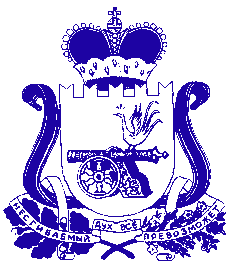 АДМИНИСТРАЦИЯЛЕНИНСКОГО СЕЛЬСКОГО ПОСЕЛЕНИЯПОЧИНКОВСКОГО РАЙОНА СМОЛЕНСКОЙ ОБЛАСТИРАСПОРЯЖЕНИЕот «1» апреля  2020  года                                                    № 029      В соответствии с постановлением Администрации Смоленской области от 04.03.2021 года № 116 «О внесении изменений в постановление Администрации Смоленской области от 27.09.2006 г. № 351) внести в распоряжение Администрации Ленинского сельского поселения Починковского района Смоленской области от от 15.10.2020 г. № 077 «Об утверждении штатного расписания аппарата Администрации Ленинского сельского поселения Починковского района Смоленской области» следующие изменения:часть в штатном расписании «Исполнение госполномочий» изложить в следующей редакции:Настоящее распоряжение распространяет свое действие на правоотношения, возникшие с 1 января 2021 года.И.о.главы  муниципального образованияЛенинского сельского поселенияПочинковского района Смоленской области                                   Мызникова Т.И.О внесении изменений в штатноерасписание Администрации Ленинского сельского поселения Починковского района Смоленской области от 15.10.2020 г. № 0771.2.3.4.5.6.АдминистрацияЛенинского сельского поселения Починковского района Смоленской области1Инспектор по воинскому учету0,437 872ИТОГО:штатных единиц                                                0,43 в т.ч.  должностей муниципальной службы          ___должностей работников, исполняющих обязанности по техническому обеспечению деятельности органа  местного самоуправления  0,43должностей работников рабочих специальностей ______штатных единиц                                                0,43 в т.ч.  должностей муниципальной службы          ___должностей работников, исполняющих обязанности по техническому обеспечению деятельности органа  местного самоуправления  0,43должностей работников рабочих специальностей ______штатных единиц                                                0,43 в т.ч.  должностей муниципальной службы          ___должностей работников, исполняющих обязанности по техническому обеспечению деятельности органа  местного самоуправления  0,43должностей работников рабочих специальностей ______штатных единиц                                                0,43 в т.ч.  должностей муниципальной службы          ___должностей работников, исполняющих обязанности по техническому обеспечению деятельности органа  местного самоуправления  0,43должностей работников рабочих специальностей ______штатных единиц                                                0,43 в т.ч.  должностей муниципальной службы          ___должностей работников, исполняющих обязанности по техническому обеспечению деятельности органа  местного самоуправления  0,43должностей работников рабочих специальностей ______